PRESBYTERY OF MILWAUKEE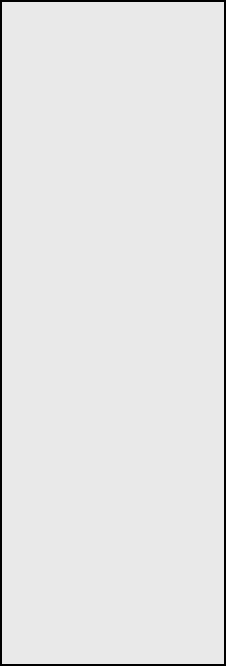 CHECK REQUEST / EXPENSE VOUCHERPAYABLE TO:  ADDRESS:	   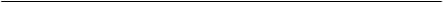 INVOICE #  SPECIAL INSTRUCTIONS: ACCOUNT #	ACCOUNT NAME	DESCRIPTION	AMOUNT        (see reverse)TOTAL AMOUNT:	 $	SUBMITTED BY    	DATE:   	INSTRUCTIONS:Attach all receipts and supporting documents to this voucher.   You are responsible for obtaining authorization from the responsible commission or task force. Presbytery of Milwaukee Chart of Accounts 2019ExpensesPersonnel Expenses Presbytery Executive1.01.5011 - Pres. Exec. Salary 1.01.5012 - Pres. Exec. Benefits 1.01.5013 - Pres. Exec. FICA/SECA1.01.5014 - Pres. Exec. Professional Exp 1.01.5015 - Pres. Exec. Continuing EducationOffice Manager1.01.5021 - Office Manager Salary 1.01.5022 - Office Manager Benefits 1.01.5023 - Office Manager FICA/SECA 1.01.5024 - Office Manager Professional Exp1.01.5025 - Office Manager Continuing EducationAssociate for Ministry Vitality1.01.5031 - Assoc. Min. Vitality Salary 1.01.5032 - Assoc. Min. Vitality Benefits 1.01.5033 - Assoc. Min. Vitality FICA/SECA 1.01.5034 - Assoc. Min. Vitality Professional Exp 1.01.5035 - Assoc. Min. Vitality Continuing EdCommunications Associate1.01.5041 - Communications Assoc Salary 1.01.5042 - Communications Assoc Benefits 1.01.5043 - Communications Assoc FICA/SECA 1.01.5044 - Communications Assoc Prof. Exp 1.01.5045 - Communications Assoc Continuing Ed     Stated Clerk1.01.5061 - Stated Clerk Salary 1.01.5062 - Stated Clerk Benefits 1.01.5063 - Stated Clerk FICA/SECA1.01.5064 - Stated Clerk Professional Expense1.01.5065 - Stated Clerk Continuing Education    Office Administrative Expenses1.02.5405 - Audit/Review 1.02.5410 - Bookkeeping expenses 1.02.5415 - Books/Subscriptions1.02.5420 - Equipment Maintenance 1.02.5425 - Equipment Purchases 1.02.5430 - Insurance1.02.5435 - Postage/Mailing costs 1.02.5440 - Printing1.02.5445 - Rent1.02.5450 - Supplies1.02.5455 - Technology  1.02.5460 - Telephone/Internet1.02.5465 - WebsiteStanding Committees Council Expenses1.03.5505 - Meeting Expense/Education 1.03.5510 - Council Transition expenses 1.03.5515 - Youth Ministry Expense1.03.5520 - Commission/Legal Fees1.03.5525 - New Way Task Force1.03.5530 - Leadership DevelopmentPartnerships1.04.6005 – Mission Opportunities   1.04.6015 - Interfaith Conference 1.04.6020 - Presbyterian Homes 1.04.6025 - WI Council of Churches 1.04.6030 - Camping Scholarships    1.04.6040 - Other MissionsCommission on Ministry1.05.6205 - Commission on Ministry 1.05.6210 - Education Grants 1.05.6215- San Jose1.05.6220 - Congregational Vitality 1.05.6225 - Group Teaching 1.05.6230 - Pastor to Pastors 1.05.6235 - Minister Gatherings 1.05.6240 - Background Checks 1.05.6245 - Clergy Support1.05.6250 - Ernest Glenn Plan Commission: Prep for Ministry1.06.6305 - Commission: Prep for Ministry 1.06.6310 - Readiness Assessments